§2521.  Humane methods of slaughterA method of slaughtering or handling in connection with slaughtering does not comply with the public policy of the State unless it is humane. Either of the following 2 methods of slaughtering and handling are humane:  [PL 1999, c. 777, §1 (NEW).]1.  Humane slaughter.  In the case of livestock, rendering animals insensible to pain by a single blow or gunshot or an electrical, chemical or other means that is rapid and effective before they are shackled, hoisted, thrown, cast or cut; or[PL 1999, c. 777, §1 (NEW).]2.  Ritual slaughter.  Slaughtering and handling in accordance with the ritual requirements of a religious faith that prescribes a method of slaughter whereby the animal suffers loss of consciousness by anemia of the brain caused by the simultaneous and instantaneous severance of the carotid arteries with a sharp instrument.[PL 1999, c. 777, §1 (NEW).]SECTION HISTORYPL 1999, c. 777, §1 (NEW). The State of Maine claims a copyright in its codified statutes. If you intend to republish this material, we require that you include the following disclaimer in your publication:All copyrights and other rights to statutory text are reserved by the State of Maine. The text included in this publication reflects changes made through the First Regular and First Special Session of the 131st Maine Legislature and is current through November 1. 2023
                    . The text is subject to change without notice. It is a version that has not been officially certified by the Secretary of State. Refer to the Maine Revised Statutes Annotated and supplements for certified text.
                The Office of the Revisor of Statutes also requests that you send us one copy of any statutory publication you may produce. Our goal is not to restrict publishing activity, but to keep track of who is publishing what, to identify any needless duplication and to preserve the State's copyright rights.PLEASE NOTE: The Revisor's Office cannot perform research for or provide legal advice or interpretation of Maine law to the public. If you need legal assistance, please contact a qualified attorney.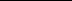 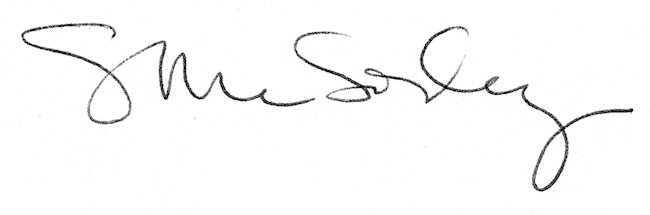 